NOM : BOUSSAIDCONCOURS : E3AMATIERE : SCIENCETYPE D’EPREUVE : 30 minEXAMINATEUR : Deux hommes, la trentaine, air un peu geek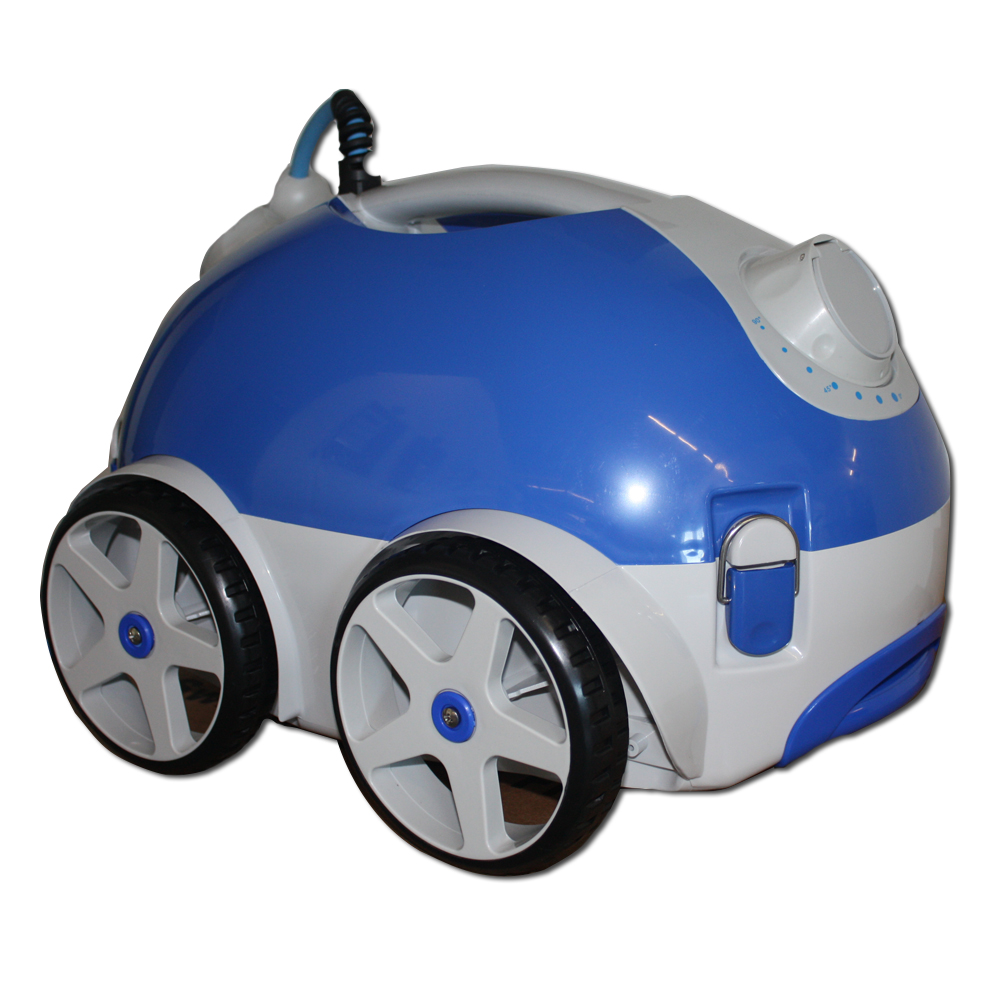 On m’as proposé ce robot de piscine.On a pas mal d’information sur la tension d’entrée, de sortie, la puissance délivrée, la vitesse de déplacement, la capacité du filtre... Partie 1 :Déterminer le nom, l’utilité du système et les transfères mis en jeuDécrivez physiquement le phénomène mis en jeuIdentifier certains dispositifs et déterminer leur utilitéPartie 2: Exposer ses connaissances sur un phénomène physique analogue.On donne des mots clé : frottement, mécanique des fluides, poussée d’Archimède, puissance...Partie 3 : On étudie la chute de du nettoyeur dans la piscine.On indique, qu’entre autre, lors de sa chute le système est soumis à une force de frottement proportionnelle à un coefficient en N.m-1.sProposer un paramétrage optimal Établir et expliquer l’ensemble des actions s’exerçant sur le système à l’aide d’un schéma Établir l’équation différentielle et la résoudre Déterminer la durée de chute On m’as proposé ce robot de piscine.On a pas mal d’information sur la tension d’entrée, de sortie, la puissance délivrée, la vitesse de déplacement, la capacité du filtre... Partie 1 :Déterminer le nom, l’utilité du système et les transfères mis en jeuDécrivez physiquement le phénomène mis en jeuIdentifier certains dispositifs et déterminer leur utilitéPartie 2: Exposer ses connaissances sur un phénomène physique analogue.On donne des mots clé : frottement, mécanique des fluides, poussée d’Archimède, puissance...Partie 3 : On étudie la chute de du nettoyeur dans la piscine.On indique, qu’entre autre, lors de sa chute le système est soumis à une force de frottement proportionnelle à un coefficient en N.m-1.sProposer un paramétrage optimal Établir et expliquer l’ensemble des actions s’exerçant sur le système à l’aide d’un schéma Établir l’équation différentielle et la résoudre Déterminer la durée de chute On m’as proposé ce robot de piscine.On a pas mal d’information sur la tension d’entrée, de sortie, la puissance délivrée, la vitesse de déplacement, la capacité du filtre... Partie 1 :Déterminer le nom, l’utilité du système et les transfères mis en jeuDécrivez physiquement le phénomène mis en jeuIdentifier certains dispositifs et déterminer leur utilitéPartie 2: Exposer ses connaissances sur un phénomène physique analogue.On donne des mots clé : frottement, mécanique des fluides, poussée d’Archimède, puissance...Partie 3 : On étudie la chute de du nettoyeur dans la piscine.On indique, qu’entre autre, lors de sa chute le système est soumis à une force de frottement proportionnelle à un coefficient en N.m-1.sProposer un paramétrage optimal Établir et expliquer l’ensemble des actions s’exerçant sur le système à l’aide d’un schéma Établir l’équation différentielle et la résoudre Déterminer la durée de chute On m’as proposé ce robot de piscine.On a pas mal d’information sur la tension d’entrée, de sortie, la puissance délivrée, la vitesse de déplacement, la capacité du filtre... Partie 1 :Déterminer le nom, l’utilité du système et les transfères mis en jeuDécrivez physiquement le phénomène mis en jeuIdentifier certains dispositifs et déterminer leur utilitéPartie 2: Exposer ses connaissances sur un phénomène physique analogue.On donne des mots clé : frottement, mécanique des fluides, poussée d’Archimède, puissance...Partie 3 : On étudie la chute de du nettoyeur dans la piscine.On indique, qu’entre autre, lors de sa chute le système est soumis à une force de frottement proportionnelle à un coefficient en N.m-1.sProposer un paramétrage optimal Établir et expliquer l’ensemble des actions s’exerçant sur le système à l’aide d’un schéma Établir l’équation différentielle et la résoudre Déterminer la durée de chute On m’as proposé ce robot de piscine.On a pas mal d’information sur la tension d’entrée, de sortie, la puissance délivrée, la vitesse de déplacement, la capacité du filtre... Partie 1 :Déterminer le nom, l’utilité du système et les transfères mis en jeuDécrivez physiquement le phénomène mis en jeuIdentifier certains dispositifs et déterminer leur utilitéPartie 2: Exposer ses connaissances sur un phénomène physique analogue.On donne des mots clé : frottement, mécanique des fluides, poussée d’Archimède, puissance...Partie 3 : On étudie la chute de du nettoyeur dans la piscine.On indique, qu’entre autre, lors de sa chute le système est soumis à une force de frottement proportionnelle à un coefficient en N.m-1.sProposer un paramétrage optimal Établir et expliquer l’ensemble des actions s’exerçant sur le système à l’aide d’un schéma Établir l’équation différentielle et la résoudre Déterminer la durée de chute Comportement de l’examinateur Comportement de l’examinateur Comportement de l’examinateur Comportement de l’examinateur Comportement de l’examinateur Calculatrice autorisée ? Pas besoinCalculatrice autorisée ? Pas besoinTemps de préparation : 30 minTemps de préparation : 30 minLieu, date et heure de passage : 7h15 Aux Arts et MétiersAmbiance, remarques générales : Ambiance, remarques générales : Ambiance, remarques générales : Ambiance, remarques générales : Ambiance, remarques générales : 